UN GIRO PIZZA CON I MAESTRI DEL LAVORO AL FRESCO SOTTO I PLATANI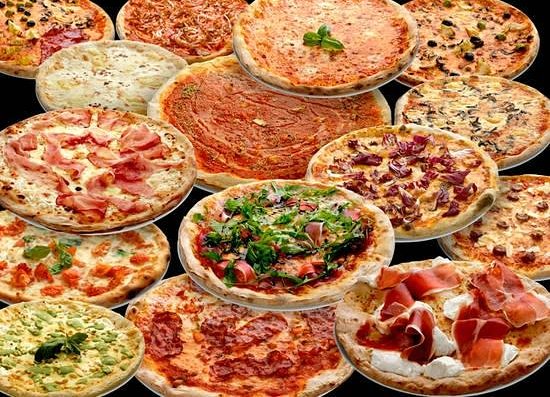 VENERDI’ 17 GIUGNO ALLE 20,30(…e non il 15 giugno come erroneamente comunicato…)I Maestri e gli Amici dei Maestri si troveranno al Ristorante Pizzeria La Terrazza, sulla via del Brennero, dopo Ponte a Moriano e prima della Rotonda per Valdottavo.L incontro conviviale ci permetterà di riprendere i contatti, di avviare nuove amicizie e consolidare le vecchie conoscenze mentre ci godiamo la bella frescura degli alberi secolari che ci faranno da cornice. Giropizza, bevande e dolce euro 20 a testa.Prenotazioni in tempo utile presso le MdL Raffaella Mechetti al num 338/8950351 o MdL Ilaria Rosellini al num. 339/2286596								  Il Console Provinciale								MdL Pietro Franceschini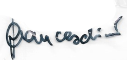 PS Mi permetto rammentare l’indicazione del codice dei Maestri del Lavoro: 80044130583 sulle nostre dichiarazioni dei redditi relativo al 5per mille. Grazie.